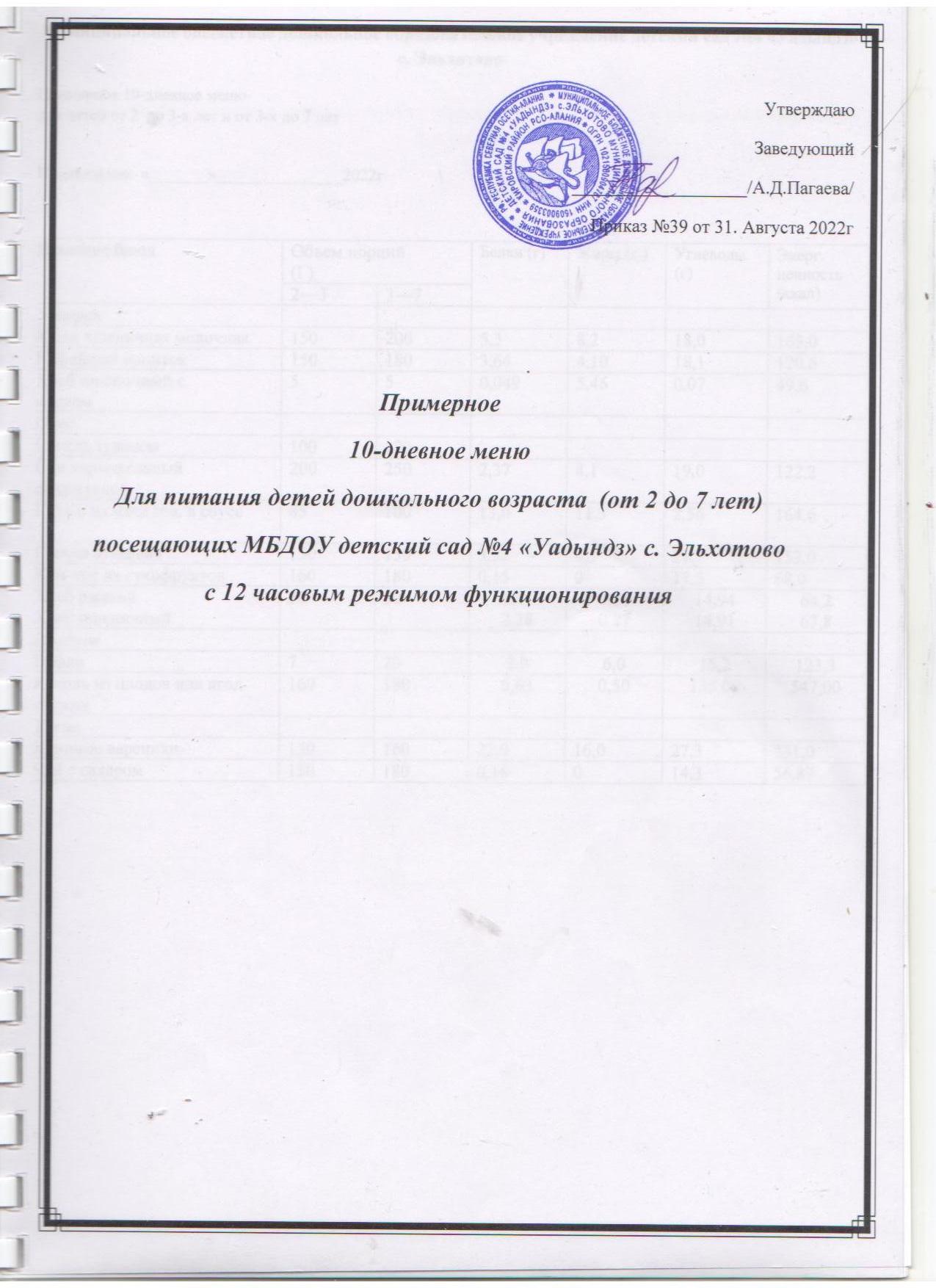 Муниципальное бюджетное дошкольное образовательное учреждение детский сад №4 «Уадындз» с. ЭльхотовоПримерное 10-дневное менюдля детей от 2  до 3-х лет и от 3-х до 7 летПонедельник  «_______»_______________2023гМуниципальное бюджетное дошкольное образовательное учреждение детский сад №4 «Уадындз» с. ЭльхотовоПримерное 10-дневное менюдля детей от 2  до 3-х лет и от 3-х до 7 летВторник  «_______»_______________2023гМуниципальное бюджетное дошкольное образовательное учреждение детский сад №4 «Уадындз» с. ЭльхотовоПримерное 10-дневное менюдля детей от 2  до 3-х лет и от 3-х до 7 летСреда  «_______»_______________2023гМуниципальное бюджетное дошкольное образовательное учреждение детский сад №4 «Уадындз» с. ЭльхотовоПримерное 10-дневное менюдля детей от 2  до 3-х лет и от 3-х до 7 летЧетверг  «_______»_______________2023гМуниципальное бюджетное дошкольное образовательное учреждение детский сад №4 «Уадындз» с. ЭльхотовоПримерное 10-дневное менюдля детей от 2  до 3-х лет и от 3-х до 7 летПятница  «_______»_______________2023гМуниципальное бюджетное дошкольное образовательное учреждение детский сад №4 «Уадындз» с. ЭльхотовоПримерное 10-дневное менюдля детей от 2  до 3-х лет и от 3-х до 7 летПонедельник  «_______»_______________2023гМуниципальное бюджетное дошкольное образовательное учреждение детский сад №4 «Уадындз» с. ЭльхотовоПримерное 10-дневное менюдля детей от 2  до 3-х лет и от 3-х до 7 летВторник  «_______»_______________2023гМуниципальное бюджетное дошкольное образовательное учреждение детский сад №4 «Уадындз» с. ЭльхотовоПримерное 10-дневное менюдля детей от 2  до 3-х лет и от 3-х до 7 летСреда  «_______»_______________2023гМуниципальное бюджетное дошкольное образовательное учреждение детский сад №4 «Уадындз» с. ЭльхотовоПримерное 10-дневное менюдля детей от 2  до 3-х лет и от 3-х до 7 летЧетверг  «_______»_______________2023гМуниципальное бюджетное дошкольное образовательное учреждение детский сад №4 «Уадындз» с. ЭльхотовоПримерное 10-дневное менюдля детей от 2  до 3-х лет и от 3-х до 7 летПятница  «_______»_______________2023гНазвание блюдОбъем порций(Г)Объем порций(Г)Белки (г) Жиры (г ) Углеводы (г) Энерг. ценность (ккал)Название блюд2—3 3—7Белки (г) Жиры (г ) Углеводы (г) Энерг. ценность (ккал)ЗавтракКаша пшеничная молочная 150 200 5,3 8,2 18,0 165,0Кофейный напиток 150 1803,64 4,10 18,1 120,6Хлеб пшеничный смаслом5 50,049 5,460,0749,6ОбедСвекла тушеная100120Суп картофельныйсо сметаной2002502,37 4,119,0122,2Гуляш из мяса гов. в соусе8510013,0 11,32,56164,6Гречка отварная150 1503,22 4,321,7153,0Ком пот из сухофруктов 1601800,15 017,568,0Хлеб ржанойХлеб пшеничный30 501,412,280,210.2714,9414,9164,267,8ПолдникВафли7202,0 6,015,2123,3Кисель из плодов или ягод свежих1601800,63 0,50135,06547,00УжинЛенивые вареники15016022,0 16,027,3331,0Чай с сахаром 150 1800,16 014,356,87Название блюдОбъем порций(Г)Объем порций(Г)Белки(г) Жиры(г ) Углеводы(г) Энерг. ценность (ккал)Название блюд2—3 3—7Белки(г) Жиры(г ) Углеводы(г) Энерг. ценность (ккал)ЗавтракВермишель молочная150 200 6,999,230,0203,7Какао на молоке150 1804,4 4,823,4145,6Хлеб пшеничный с маслом5 50,07 7,80,170,9ОбедСалат из свежей капусты30350,52,03,735,5Суп крестьянский со сметаной2002502,3 4,016,0100,3Ежики в сметанном соусе 607016,1 10,012,2230,0Пюре картофельное1501606,4 10,022,3202,3Компот  фруктовый 160180-	-18,94	76,43Хлеб ржанойХлеб пшеничный35 3050401,412,280,210.2714,9414,9164,267,8ПолдникСырники из творога12015021,014,118,0286Кофе на молоке150 1804,4 4,823,4145,6УжинРисовый молочный супЧай с сахаром и лимоном150 1803,9 4,521,5138,0Название блюдОбъем порций(Г)Объем порций(Г)Белки(г) Жиры(г ) Углеводы(г) Энерг. ценность (ккал)Название блюд2—3 3—7Белки(г) Жиры(г ) Углеводы(г) Энерг. ценность (ккал)ЗавтракКаша пшенная молочная 1502006,2 8,925,6206,3Чай с молоком150 1803.1 3,520,2120.6Хлеб пшеничный с маслом5 50,07 7,80,170,9ОбедСалат витаминный1,022.03,8136,78Борщ из свежей капустысо сметаной 2002503,3 4,622,4142,1Котлета мясная 70 8015,29,3911,72198,94Макароны отварные  1101503,22 4,329,0170,0Компот из св. фруктов1601800,1 020,582,0Хлеб ржанойХлеб пшеничный35 3050401,412,280,210.2714,9414,9164,267,8ПолдникБулочка ванильная1,982,0313,6281,00Молоко1501604,884,358,0890,66УжинВинегрет овощной1601903,0 5,217,5132,0Напиток шиповника 150 1802,6 016,198,6Название блюдОбъем порций(Г)Объем порций(Г)Белки(г) Жиры(г ) Углеводы(г) Энерг. ценность (ккал)Название блюд2—3 3—7Белки(г) Жиры(г ) Углеводы(г) Энерг. ценность (ккал)ЗавтракКаша геркулесовая молочная1502005,4 9,024,7181,9Чай с сахаром150 1800,16 014,356,87Хлеб пшеничный с маслом5 50,07 7,80,170,9ОбедСалат из свеклы30453,0 5,218,5132Суп картофельный с макаронными изделиями2002502,5 4,618,8127,0Рыба туш. 60 709,1 4,76,0105,0Макароны отварные  1101503,22 4,329,0170,0Кисель из свежих фруктов1601801,36 029,02116,19Хлеб ржанойХлеб пшеничный35 3050401,412,280,210.2714,9414,9164,267,8ПолдникБулочка сладкая50605,0 7,028,4200,7Чай с сахаром и лимоном150 1803,9 4,521,5138,0УжинРисовый молочный суп2002502.22.87.561.9Кефир с сахаром150 1804,0 4,611,3103,0Название блюдОбъем порций(Г)Объем порций(Г)Белки(г) Жиры(г ) Углеводы(г) Энерг. ценность (ккал)Название блюд2—3 3—7Белки(г) Жиры(г ) Углеводы(г) Энерг. ценность (ккал)Завтрак150  200Каша манная молочная1502006,23 8,925,67206.3Какао на молоке150 1804,4 4,823,4145,6Хлеб пшеничный с маслом5 50,07 7,80,170,9ОбедОгурец соленый30400,4401,528,4Суп с домашней лапшой2002502,6 2,6618,0108,0Мясо птицы всоусе томатно сметанном60 706,58 7,087,45115,0Греча отварная1301504,6 6,520,6157,0Компот из свежих фруктов1601800,17 021,182,3Хлеб ржанойХлеб пшеничный35 3050401,412,280,210.2714,9414,9164,267,8ПолдникПеченье7202,0 6,015,2123,3Какао на молоке150 1804,4 4,823,4145,6УжинСуп молочный вермишелевый2002502.22.87.561.9Чай с сахаром и молоком150 1802,6 2,916,1098,6Название блюдОбъем порций(Г)Объем порций(Г)Белки(г) Жиры(г ) Углеводы(г) Энерг. ценность (ккал)Название блюд2—3 3—7Белки(г) Жиры(г ) Углеводы(г) Энерг. ценность (ккал)ЗавтракКаша пшенная молочная1502006,2 8,925,6206,3Кофейный напиток150 1803,9 4,521,6138,0Хлеб пшеничный с маслом5 50,07 7,80,170,9ОбедСалат витаминный30451,0223,8136,78Суп вермишелевый2002503,867,44712,1126,75Плов с мясом17018018,86520,09526,765357,71Кисель из свежих фруктов1601800,301054,6973,52Хлеб ржанойХлеб пшеничный35 3050401,412,280,210.2714,9414,9164,267,8ПолдникВатрушки5,273,1316,67115,43Чай с молоком150 1801,40 1,616,486,0УжинРагу овощное 160 2000,72 3,965,260,5Напиток шиповника 150 1802,6 2,916,1098,6Название блюдОбъем порций(Г)Объем порций(Г)Белки(г) Жиры(г ) Углеводы(г) Энерг. ценность (ккал)Название блюд2—3 3—7Белки(г) Жиры(г ) Углеводы(г) Энерг. ценность (ккал)ЗавтракКаша ячневая молочная1502007,68 9,732,1246Какао на молоке150 1804,4 4,823,4145,6Хлеб пшеничный с маслом5 50,07 7,80,170,9ОбедОгурец соленый0,4401,528,4Суп картофельный с фасолью2002503,7930,47216,57681,584Тефтели мясные40708,87 9,8311,71171,00Пюре картофельное 110 1503,67 5,7624,53164,70Компот из чернослива1601800,15 017,568,0Хлеб ржанойХлеб пшеничный35 3050401,412,280,210.2714,9414,9164,267,8ПолдникВафли7202,0 6,015,2123,3Кисель из плодов или ягод свежих1601800,63 0,50135,06547,00УжинСырники творожные120 15019,3 14.212.5235,0Чай с молоком150 1801,40 1,616,486,0Название блюдОбъем порций(Г)Объем порций(Г)Белки(г) Жиры(г ) Углеводы(г) Энерг. ценность (ккал)Название блюд2—3 3—7Белки(г) Жиры(г ) Углеводы(г) Энерг. ценность (ккал)ЗавтракКаша «Дружба» молочная1502008,0 9,730,6242,0Чай с сахаром150 1800,16 014,356,87Хлеб пшеничный с маслом5 50,07 7,80,170,9ОбедЩи из свежей капусты со сметаной20025010,09 4,9818157,2Гуляш708023,80  19,525,74203,00картофель отварной110 1504,6 6,520,6157,0Компот из фруктов1601800,17 021,182,3Хлеб ржанойХлеб пшеничный35 3050401,412,280,210.2714,9414,9164,267,8ПолдникКонфета7204 39.554.2569УжинЯйцо отварное 120 1509,347,9335,08247,59Салат овощной40500,843,955,059.4Чай с сахаром150 1800,16 014,356,87Хлеб пшеничный30402.280.2714.9167.8Название блюдОбъем порций(Г)Объем порций(Г)Белки(г) Жиры(г ) Углеводы(г) Энерг. ценность (ккал)Название блюд2—3 3—7Белки(г) Жиры(г ) Углеводы(г) Энерг. ценность (ккал)ЗавтракКаша  овсяная  молочная 1502006,5616,2124,79231,24Чай с сахаром и лимоном150 1803,9 4,521,5138,0Хлеб пшеничный с маслом5 50,07 7,80,170,9ОбедСалат из моркови 30454,44 5,021,7170,0Суп картофельный с крупой2002507,18 6.5123.54182,0Котлета рыбная708012,0 5,28,0128,0Макароны отварные130 1503,22 4,329,0170,0Компот из фруктов1601800,1 020,582,0Хлеб ржанойХлеб пшеничный35 3050401,412,280,210.2714,9414,9164,267,8ПолдникБулочка сладкая50605.07.028.4200.7УжинРисовый молочный суп2002502.22.87.561.9Чай с сахаром150 1800,16 014,356,87Название блюдОбъем порций(Г)Объем порций(Г)Белки(г) Жиры(г ) Углеводы(г) Энерг. ценность (ккал)Название блюд2—3 3—7Белки(г) Жиры(г ) Углеводы(г) Энерг. ценность (ккал)ЗавтракКаша пшенная молочная 1502006,2 8,925,6206,3Какао на молоке150 1803,52 3,7225,49145,2Хлеб пшеничный с маслом5 50,07 7,80,170,9ОбедСвекла отварная с зеленым горошком и луком30452,022,037,5160,68Суп с клецками2002502,55 0,868,4557,12Голубцы ленивые70807,31 7,329,34133,21Компот из фруктов1601800,1 020,582,0Хлеб ржанойХлеб пшеничный35 3050401,412,280,210.2714,9414,9164,267,8ПолдникПеченье7202,0 6,015,2123,3Кофейный напиток150 1803,52 3,7225,49145,2УжинСуп молочный рожковый2002502.22.87.561.9Чай с сахаром150 1800,16 014,356,87